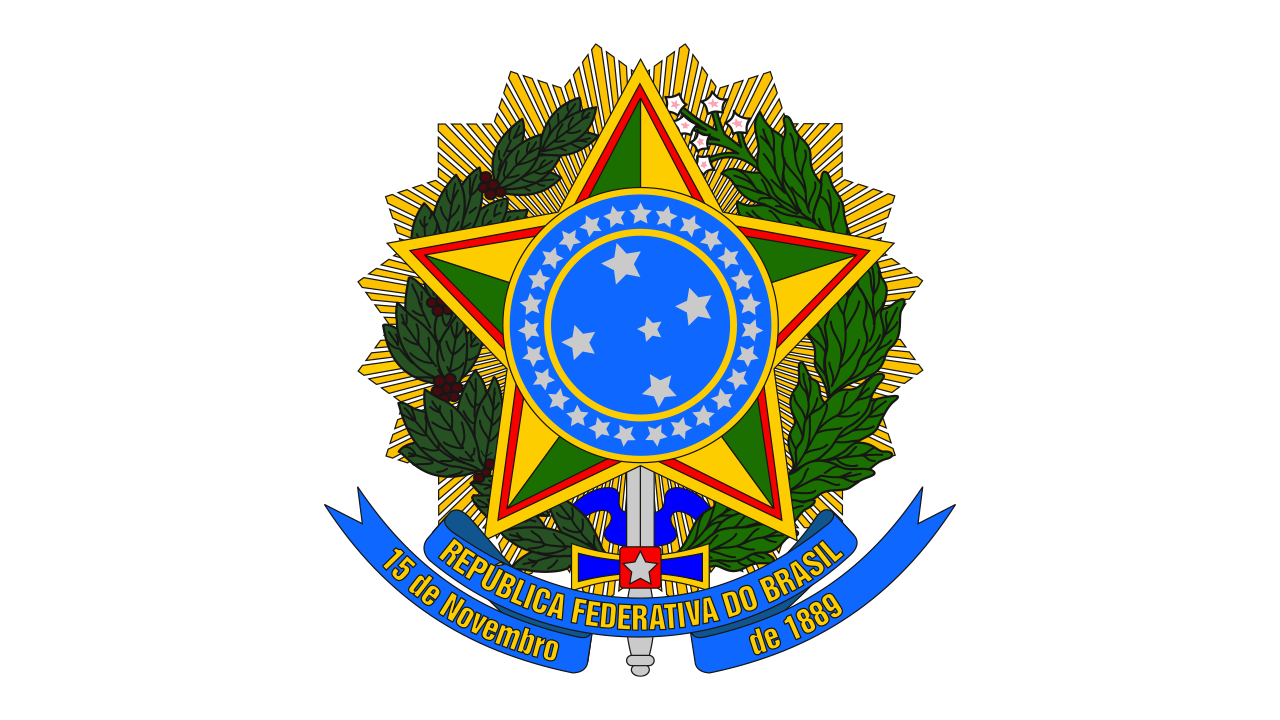 Ministério da EducaçãoUniversidade Federal da Integração Latino-Americana Pró-Reitoria de ExtensãoANEXO II - PROFAEX 2023-2024DETALHAMENTO DO(S) PRODUTO(S) E PROPOSTA DE EXECUÇÃO ORÇAMENTÁRIANome do Projeto de Extensão:Código do Projeto de Extensão no SIGAA: PJ…Tipo(s) de produto(s), conforme item 8.1 do Edital: (  ) Cartilha, Manual, Livro ou e-Book: produto impresso ou disponibilizado em meio eletrônico, tais como publicações de caráter didático, caderno, álbum de figurinha, revista em quadrinhos, apostila, fascículo, livreto ou produto similar;(  ) Produto informativo: produto impresso ou disponibilizado em meio eletrônico, tais como folder, folheto, banner, faixas ou produto similar;(   )  Jogo ou objeto educativo;(   )  Produto audiovisual e interativo: vídeo, filme, podcast, programa de rádio, programa de TV ou produto similar;(   )  Aplicativo para dispositivos móveis, sítios eletrônicos/website.Descrição detalhada do(s) produto(s) ou serviço(s) contratado(s): Descrição do estágio de desenvolvimento do(s) produto(s):Valor total solicitado: R$ …Objetivo do(s) produto(s): Justificativa: Estimativa de alcance do(s) produto(s): (alcance territorial; número estimado de pessoas beneficiadas; possibilidade de multiplicação dos resultados alcançados com o produto)Plano de divulgação e distribuição do(s) produto(s) apoiado: Descreva como o produto extensionista se alinha aos Objetivos de Desenvolvimento Sustentável (ODS), propostos pela Organização das Nações Unidas (ONU), visando contribuir com o cumprimento da Agenda 2030.Proposta de Execução OrçamentáriaMC - Material de consumo; ST - Serviços de terceiros * Este anexo deverá conter no máximo 08 páginas.ItemNatureza da despesaDescrição do produto ou serviçoQuant.Valor unitário (R$)Valor Total (R$)1.MC2.ST3.TOTAL (R$)TOTAL (R$)TOTAL (R$)TOTAL (R$)TOTAL (R$)